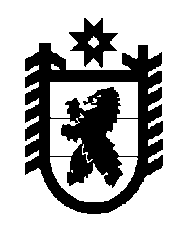 Российская Федерация Республика Карелия    РАСПОРЯЖЕНИЕГЛАВЫ РЕСПУБЛИКИ КАРЕЛИЯ1. В целях разработки проекта порядка проведения оценки региональной системы реабилитации и абилитации инвалидов, в том числе детей-инвалидов, образовать рабочую группу (далее – рабочая группа) 
в следующем составе:           2. Организационное обеспечение деятельности рабочей группы возложить на Министерство социальной защиты Республики Карелия.            ГлаваРеспублики Карелия                                                          А.О. Парфенчиковг. Петрозаводск27 ноября 2018 года  №  640-р                                                               Соколова О.А.–Министр социальной защиты Республики Карелия, руководитель рабочей группы Ротькина А.С.–ведущий специалист Министерства социальной защиты Республики Карелия, секретарь рабочей группы Балалаева М.Ф.–начальник управления Министерства социальной защиты Республики КарелияВасильева Т.Б.–председатель Карельской региональной общественной организации родителей, имеющих детей-инвалидов с ДЦП «Поможем нашим детям» (по согласованию)Васильева Т.В.–первый заместитель Министра образования Республики Карелия Ермакова Ю.В.–заместитель управляющего государственным учреждением – Отделением пенсионного фонда Российской Федерации по Республике Карелия (по согласованию)Кордюкова Т.К.–начальник отдела Министерства культуры Республики Карелия Кузьмина М.Н.–директор государственного бюджетного общеобразовательного учреждения Республики Карелия «Специальная (коррекционная) общеобразовательная школа-интернат № 24»Кузьмичева Е.Т.–исполняющий обязанности первого заместителя Министра здравоохранения Республики Карелия Мишичев С.В.–председатель Карельского отделения Общероссийской общественной организации «Всероссийская организация родителей детей-инвалидов и инвалидов старше 18 лет с ментальными и иными нарушениями, нуждающихся в представительстве своих интересов» 
(по согласованию)Николаев Д.Н.–руководитель – главный эксперт по медико-социальной экспертизе федерального казенного учреждения «Главное бюро медико-социальной экспертизы по Республике Карелия»  Министерства труда и социальной защиты Российской Федерации (по согласованию)Никольская Н.В.–начальник управления Администрации Главы Республики Карелия Савченкова Е.Г.–председатель Карельской республиканской организации Общероссийской общественной организации инвалидов «Всероссийское ордена Трудового Красного Знамени общество слепых» 
(по согласованию)Талалаева О.Ю.–начальник отдела Министерства по делам молодежи, физической культуре и спорту Республики Карелия  Фролова Е.Е.–Начальник Управления труда и занятости Республики Карелия.